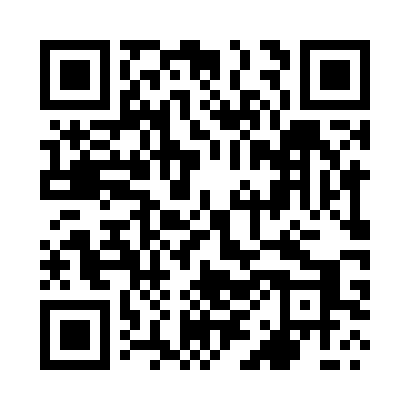 Prayer times for Lagow, PolandMon 1 Apr 2024 - Tue 30 Apr 2024High Latitude Method: Angle Based RulePrayer Calculation Method: Muslim World LeagueAsar Calculation Method: HanafiPrayer times provided by https://www.salahtimes.comDateDayFajrSunriseDhuhrAsrMaghribIsha1Mon4:316:331:035:297:349:282Tue4:286:301:025:317:359:303Wed4:256:281:025:327:379:324Thu4:226:261:025:337:399:355Fri4:196:231:015:347:419:376Sat4:166:211:015:367:429:397Sun4:136:191:015:377:449:428Mon4:106:161:015:387:469:449Tue4:076:141:005:397:479:4710Wed4:046:121:005:407:499:4911Thu4:016:101:005:427:519:5212Fri3:586:0712:595:437:539:5413Sat3:546:0512:595:447:549:5714Sun3:516:0312:595:457:569:5915Mon3:486:0112:595:467:5810:0216Tue3:455:5812:595:478:0010:0517Wed3:415:5612:585:498:0110:0718Thu3:385:5412:585:508:0310:1019Fri3:355:5212:585:518:0510:1320Sat3:315:5012:585:528:0710:1621Sun3:285:4812:575:538:0810:1922Mon3:245:4512:575:548:1010:2223Tue3:215:4312:575:558:1210:2424Wed3:175:4112:575:568:1310:2725Thu3:145:3912:575:588:1510:3026Fri3:105:3712:575:598:1710:3427Sat3:065:3512:566:008:1910:3728Sun3:035:3312:566:018:2010:4029Mon2:595:3112:566:028:2210:4330Tue2:555:2912:566:038:2410:46